2022年度　診療参加型臨床実習における指導者育成研修会のお知らせ臨床実習教育部　部長　都留　貴志臨床実習教育部では、臨床実習指導者講習会受講後のアドバンスとしての位置づけで、診療参加型臨床実習を実践的に学ぶことを目的とした研修を企画しています。2022年度は、モデルケース編と困難事例編の2回シリーズで進行しております。第2回は、実際の事例をもとに養成校教員より話題提供を頂き、ディスカッションを通じて気づきや理解を深める場にしたいと存じます。直接的な指導者や養成校の先生方、施設管理者様に積極的にご参加頂けましたら幸いです。テーマ：診療参加型臨床実習の実践（あなたならどうする？困難事例編）事例を通じて、実習生に応じた診療参加型臨床実習の進め方について学びます。日　程：2023年1月27日（金）　19：00～20：30対　象：過去に臨床実習指導者講習会を受講した、或いはそれに準ずる研修を受講した理学療法士・作業療法士形　式：オンライン開催（ZOOM）参加費：日本理学療法士協会会員 1,500円　他職種2,000円　非会員 3,000円定　員：50名参加申込：下記URL、またはQRコードからお申込みください。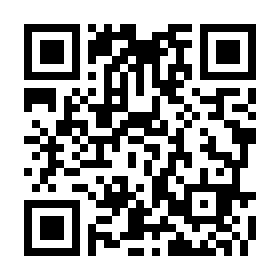 https://pt-osk.or.jp/member/products/detail/35申込〆切：2023年1月23日（月）備　考：登録理学療法士更新1.5ポイント「コーチング・ファシリテーション」認定・専門理学療法士更新1.5点　（予定）【お問合せ】社会医療法人愛仁会　愛仁会リハビリテーション病院 貞末　仁美（さだすえ　ひとみ）Email：sadasue.hitomi@aijinkai-group.com　